    БОЙОРОК                                                                                                      постановление     12 декабрь 2017 йыл.                           № 124                          12 декабря 2017 годаОб определении перечня объектов для отбыванияосужденными обязательных работ на 2018 год.        	В соответствии с п.3 ст.15 Федерального Закона «Об общих принципах организации местного самоуправления в Российской Федерации» от 06 октября 2003 года № 131-ФЗ  и ст. 25 Уголовно-исполнительного  кодекса Российской Федерации, согласно Федерального Закона от 19.07.2009 г № 191 – ФЗ наказание в виде обязательных работ отбывается в местах, определяемых органами местного самоуправления по согласованию с уголовно-исполнительной инспекцией. В целях создания необходимых условий для исполнения данного вида наказания и определения перечня объектов,                 			        ПОСТАНОВЛЯЮ:Утвердить  по согласованию с Бирским МФ ФКУ УИИ   УФСИН России по Республике Башкортостан прилагаемый перечень объектов для отбывания наказания в виде обязательных работ на территории сельского поселения Большешадинский сельсовет муниципального района Мишкинский район согласно приложения № 1Рекомендовать администрациям указанных организации предоставить фронт работ, подготовить конкретные рабочие места и задания, средства труда, обеспечить соблюдение правил охраны труда и техники безопасности, производственной санитарии.    Контроль за выполнением осужденными определенных для них работ, уведомление уголовно-исполнительной инспекции об уклонении осужденных от отбывания наказания, возложить на руководителей организаций, указанных в перечне.Данное решение довести до сведения руководителей предприятий и организации.Контроль за исполнением данного постановления оставляю за собой.            Глава сельского поселения            Большешадинский сельсовет            муниципального района             Мишкинский район РБ:                                                      Ф.Ф.Ахметшин.Приложение № 1     к постановлению Главы администрации                                                                                              сельского поселения Большешадинский                                                                                    сельсовет муниципального района Мишкинский                                                                                                          район от 12 декабря 2017 г. №124  «СОГЛАСОВАНО»Начальник Бирского МФФКУ УИИ УФСИН Россиипо Респ. Башкортостан          _______________ Н.Л.Теплова«12 » декабря  2017 годаРаспределение объектов для прохождения наказания в виде	обязательных работ на предприятиях и хозяйствах всех форм собственности                         Управляющий делами:                                         А.Х.ХаматнуроваБАШКОРТОСТАН РЕСПУБЛИКАһЫ МИШКӘ РАЙОНЫМУНИЦИПАЛЬ РАЙОНЫНЫҢОЛО ШАҘЫ АУЫЛ СОВЕТЫАУЫЛ БИЛӘМӘҺЕХАКИМИӘТЕ452345 Оло Шаҙы ауылы,Али Карнай урамы,7Тел: 2-33-40,2-33-31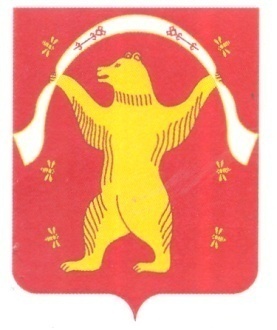 РЕСПУБЛИКА БАШКОРТОСТАН АДМИНИСТРАЦИЯСЕЛЬСКОГО ПОСЕЛЕНИЯБОЛЬШЕШАДИНСКИЙ СЕЛЬСОВЕТМУНИЦИПАЛЬНОГО РАЙОНАМИШКИНСКИЙ РАЙОН452345 д.Большие Шады,улица Али Карная,7Тел:2-33-40,2-33-31№ п.пНаименование организацииВид и характер работКол-во мест1Большешадинский сельсовет-=-3